Сумська міська рада VIIІ СКЛИКАННЯ ______ СЕСІЯРІШЕННЯЗ метою забезпечення впровадження Стратегії розвитку Сумської міської територіальної громади до 2027 року, впровадження єдиних уніфікованих стандартів та визначення чіткого узагальненого підходу до роботи з програмними документами, встановлення єдиного порядку розроблення цільових програм Сумської міської територіальної громади, моніторингу, оцінювання та звітності про їх виконання, керуючись статтею 25 Закону України «Про місцеве самоврядування в Україні», Сумська міська радаВИРІШИЛА:1. Затвердити Порядок розроблення, виконання та моніторингу цільових програм Сумської міської територіальної громади (додається). 2. Зобов’язати виконавчі органи Сумської міської ради - розробників та виконавців цільових програм дотримуватись зазначеного порядку на всіх етапах розробки і реалізації програмних документів.3. Зобов’язати виконавчі органи Сумської міської ради - розробників та виконавців цільових програм привести діючі цільові програми розвитку Сумської міської територіальної громади у відповідність до Порядку розроблення, виконання та моніторингу цільових програм Сумської міської територіальної громади до 31 грудня 2023 року. 4. Рішення Сумської міської ради від 29 лютого 2012 року № 1207-МР «Про Положення про Порядок розробки, затвердження та виконання міських цільових (комплексних) програм, програми економічного і соціального розвитку міста Суми та виконання міського бюджету» (зі змінами) визнати таким, що втратило чинність.5. Контроль за виконанням даного рішення покласти на керуючого справами виконавчого комітету, першого заступника міського голови, заступників міського голови з питань діяльності виконавчих органів ради згідно з розподілом обов'язків.Сумський міський голова				                	О.М. ЛисенкоВиконавець:  Кубрак О.М.                                            _Ініціатор розгляду питання – Сумський міський голова (Лисенко О.М.)Проєкт рішення підготовлено управлінням стратегічного розвитку міста Сумської міської ради, Департаментом фінансів, економіки та інвестицій Сумської міської ради Доповідач - начальник управління стратегічного розвитку міста Кубрак О.М.	               	                         	                                     ЛИСТ ПОГОДЖЕННЯдо проєкту рішення Сумської міської ради“Про затвердження Порядку розроблення, виконання та моніторингу цільових програм Сумської міської територіальної громади”Проєкт рішення підготовлений з урахуванням вимог Закону України «Про доступ до публічної інформації» та Закону України «Про захист персональних даних» (*окрім випадків, визначених частиною 4 статті 31 Регламенту роботи СМР) . .								__________________О.М. Кубрак 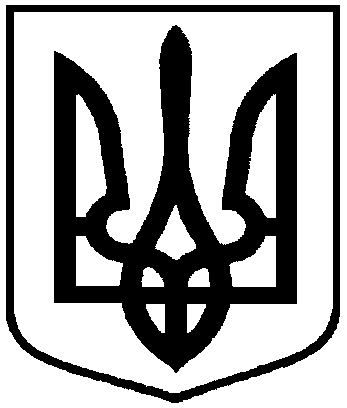 Проєкт оприлюднено«______»_________ 2023 р.від __ ______ 2023 року   №_____ - МРм. СумиПро затвердження Порядку розроблення, виконання та моніторингу цільових програм Сумської міської територіальної громадиНачальник  управління  стратегічного розвитку міста Директор департаменту фінансів, економіки та інвестицій О.М. КубракС.А. ЛиповаЗаступник міського голови з питань діяльності виконавчих органів радиС.В. Поляков Начальник правового управлінняО.В. Чайченко